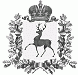 АДМИНИСТРАЦИЯ БОЛЬШЕУСТИНСКОГО СЕЛЬСОВЕТА ШАРАНГСКОГО МУНИЦИПАЛЬНОГО РАЙОНА НИЖЕГОРОДСКОЙ ОБЛАСТИ П О С Т А Н О В Л Е Н И Еот  21.11.2018 г.	 		  №21Об утверждении среднесрочного финансового плана Большеустинского сельсовета на 2019-2021 гг.В соответствии со статьей 174 Бюджетного кодекса Российской Федерации администрация Большеустинского сельсовета п о с т а н о в л я е т:1.Утвердить прилагаемый среднесрочный финансовый план Большеустинского сельсовета на 2019-2021 гг..	2. Признать утратившим силу с 1 января 2019 года постановление администрации Большеустинского сельсовета Шарангского муниципального района Нижегородской области от 24.11.2017 №28 Среднесрочный финансовый план Большеустинского сельского поселения на 2018-2020 годы.Глава администрации					О.Н.ЕрмолинаТаблица 1Основные параметры бюджета поселения на 2019-2021 годы	 (тыс.руб.)Таблица 2Показатели	2017 год (отчет)2018 год (оценка)2019 годПлановый периодПлановый периодПоказатели	2017 год (отчет)2018 год (оценка)2019 год2020 год2021годБюджет поселения Бюджет поселения Бюджет поселения Бюджет поселения Бюджет поселения Бюджет поселения Доходы в том числе4241,85326,65154,45003,15028,5Налоговые и неналоговые доходы1081,1932,51230,71280,21328,1Безвозмездные поступления3160,74394,13923,73722,93700,4Расходы, всего3833,25666,65154,45003,15028,5Дефицит (-), профицит (+)408,6340,0Распределение бюджетных ассигнований по главным распорядителям средств бюджета поселения на 2019-2021 годыРаспределение бюджетных ассигнований по главным распорядителям средств бюджета поселения на 2019-2021 годыРаспределение бюджетных ассигнований по главным распорядителям средств бюджета поселения на 2019-2021 годыРаспределение бюджетных ассигнований по главным распорядителям средств бюджета поселения на 2019-2021 годыРаспределение бюджетных ассигнований по главным распорядителям средств бюджета поселения на 2019-2021 годыРаспределение бюджетных ассигнований по главным распорядителям средств бюджета поселения на 2019-2021 годыРаспределение бюджетных ассигнований по главным распорядителям средств бюджета поселения на 2019-2021 годыРаспределение бюджетных ассигнований по главным распорядителям средств бюджета поселения на 2019-2021 годы(тыс. рублей)(тыс. рублей)(тыс. рублей)(тыс. рублей)НаименованиеКод бюджетной классификацииКод бюджетной классификацииКод бюджетной классификацииКод бюджетной классификацииКод бюджетной классификацииКод бюджетной классификации2019Плановый периодПлановый периодНаименованиеВедом-ствоРазделПодразделПодразделЦелевая статья расходовВид расходов20192020202112344567Администрация  Большеустинского сельсовета Шарангского муниципального  района Нижегородской области4875154,45003,15028,5Общегосударственные вопросы01000000 0 00 000000001556,91542,91545,0Функционирование Правительства Российской Федерации, высших исполнительных органов государственной власти субъектов Российской Федерации, местных администраций01040400 0 00 000000001271,11257,11259,2Муниципальная программа «Экология Шарангского муниципального района на 2015-2017 годы»01040417 0 00 000000001,71,71,7Охрана окружающей среды от загрязнения отходами01040417 3 00 000000001,71,71,7Услуги по расчету платы за негативное воздействие на окружающую среду01040417 3 09 000000001,71,71,7Расходы на обеспечение функций органов местного самоуправления01040417 3 09 204010001,71,71,7Закупка товаров, работ и услуг для обеспечения государственных (муниципальных) нужд01040417 3 09 204012001,71,71,7Непрограммные расходы01040488 0 00 000000001269,41255,41257,5Непрограммное направление деятельности01040488 8 00 000000001269,41255,41257,5Содержание аппарата управления01040488 8 01 000000001269,41255,41257,5Расходы на обеспечение функций органов местного самоуправления01040488 8 01 20401000677,2663,2665,3Расходы на выплаты персоналу в целях обеспечения выполнения функций государственными (муниципальными) органами, казенными учреждениями, органами управления государственными внебюджетными фондами01040488 8 01 20401100494,9494,9494,9Закупка товаров, работ и услуг для обеспечения государственных (муниципальных) нужд01040488 8 01 20401200182,3168,3170,4Глава местной администрации (исполнительно-распорядительного органа муниципального образования)01040488 8 01 20800000592,2592,2592,2Расходы на выплаты персоналу в целях обеспечения выполнения функций государственными (муниципальными) органами, казенными учреждениями, органами управления государственными внебюджетными фондами01040488 8 01 20800100592,2592,2592,2Резервные фонды01111100 0 00 000000003,03,03,0Непрограммные расходы01111188 0 00 000000003,03,03,0Непрограммное направление деятельности01111188 8 00 000000003,03,03,0Содержание аппарата управления01111188 8 01 000000003,03,03,0Резервные фонды местных администраций01111188 8 01 070050003,03,03,0Иные бюджетные ассигнования01111188 8 01 070058003,03,03,0Другие общегосударственные вопросы01131300 0 00 00000000282,8282,8282,8Непрограммные расходы01131388 0 00 00000000282,8282,8282,8Непрограммное направление деятельности01131388 8 00 00000000279,8279,8279,8Содержание аппарата управления01131388 8 01 00000000279,8279,8279,8Учреждения по обеспечению хозяйственного обслуживания01131388 8 01 93990000279,8279,8279,8Расходы на выплаты персоналу в целях обеспечения выполнения функций государственными (муниципальными) органами, казенными учреждениями, органами управления государственными внебюджетными фондами01131388 8 01 93990100279,8279,8279,8Прочие непрограммные расходы01131388 8 06 000000003,03,03,0Прочие выплаты по обязательствам муниципального образования01131388 8 06 920350003,03,03,0Иные бюджетные ассигнования01131388 8 06 920358003,03,03,0Национальная оборона02000000 0 00 0000000065,666,668,9Мобилизационная и вневойсковая подготовка02030300 0 00 0000000065,666,68,9Муниципальная программа «Управление муниципальными финансами Шарангского муниципального района»02030314 0 00 0000000065,666,668,9Подпрограмма «Создание условий для эффективного выполнения собственных и передаваемых полномочий органами местного самоуправления поселений Шарангского муниципального района»02030314 2 00 0000000065,666,668,9Расходы за счет субвенции на осуществление государственных полномочий Российской Федерации по первичному воинскому учету на территориях,где отсутствуют военные комиссариаты02030314 2 20 51180 00065,666,668,9Расходы на выплаты персоналу в целях обеспечения выполнения функций государственными (муниципальными) органами, казенными учреждениями, органами управления государственными внебюджетными фондами02030314 2 20 5118010041,042,042,0Закупка товаров, работ и услуг для обеспечения государственных (муниципальных) нужд02030314 2 20 5118020024,624,626,9Национальная безопасность и правоохранительная деятельность03000000 0 00 000000001046,31044,91045,1Защита населения и территории от чрезвычайных ситуаций природного и техногенного характера, гражданская оборона03090900 0 00 000000009,09,09,0Муниципальная программа "Пожарная безопасность объектов и населенных пунктов Шарангского муниципального района на 2015 – 2017 годы"03090908 0 00 000000009,09,09,0Мероприятия по пожарной безопасности объектов и населенных пунктов Шарангского муниципального района03090908 0 03 030000009,09,09,0Закупка товаров, работ и услуг для обеспечения государственных (муниципальных) нужд03090908 0 03 030002009,09,09,0Обеспечение пожарной безопасности03101000 0 00 000000001037,31035,91036,1Муниципальная программа "Пожарная безопасность объектов и населенных пунктов Шарангского муниципального района на 2015 – 2017 годы"03101008 0 00 000000001037,31035,91036,1Мероприятия по пожарной безопасности объектов и населенных пунктов Шарангского муниципального района03101008 0 03 030000001037,31035,91036,1Расходы на выплаты персоналу в целях обеспечения выполнения функций государственными (муниципальными) органами, казенными учреждениями, органами управления государственными внебюджетными фондами03101008 0 03 03000100978,1978,1978,1Закупка товаров, работ и услуг для обеспечения государственных (муниципальных) нужд03101008 0 03 0300020059,257,858,0Национальная экономика04000000 0 00 00000000543,9567,7590,0Общеэкономические вопросы04010100 0 00 0000000010,010,010,0Муниципальная  программа «Организация общественных оплачиваемых работ и временного трудоустройства на территории Шарангского муниципального района на 2017-2019 годы»04010103 0 00 0000000010,010,010,0Мероприятия по организации общественных оплачиваемых работ и временного трудоустройства несовершеннолетних граждан04010103 0 02 0000000010,010,010,0Мероприятия по организации общественных оплачиваемых работ и временного трудоустройства несовершеннолетних граждан04010103 0 02 1004000010,010,010,0Закупка товаров, работ и услуг для обеспечения государственных (муниципальных) нужд04010103 0 02 1004020010,010,010,0Дорожное хозяйство (дорожные фонды)04090900 0 00 00000000533,9557,7580,0Непрограммные расходы04090988 0 00 00000000533,9557,7580,0Непрограммное направление деятельности04090988 8 00 00000000533,9557,7580,0Прочие непрограммные расходы04090988 8 06 00000000533,9557,7580,0Содержание автомобильных дорог общего пользования04090988 8 06 03152000533,9557,7580,0Закупка товаров, работ и услуг для обеспечения государственных (муниципальных) нужд04090988 8 06 03152200533,9557,7580,0Жилищно-коммунальное хозяйство05000000 0 00 00000000358,1210,1206,6Жилищное хозяйство05010100 0 00 0000000048,748,748,7Непрограммные расходы05010188 0 00 0000000048,748,748,7Непрограммное направление деятельности05010188 8 00 0000000048,748,748,7Прочие непрограммные расходы05010188 8 06 0000000048,748,748,7Мероприятия в области жилищного хозяйства05010188 8 06 0350300048,748,748,7Закупка товаров, работ и услуг для обеспечения государственных (муниципальных) нужд05010188 8 06 0350320048,748,748,7Благоустройство05030300 0 00 00000000309,4161,4157,9Муниципальная программа»Экология Шарангского муниципального района на 2015-2017 годы»05030317 0 00 0000000010,010,010,0Охрана окружающей среды от загрязнение отходами05030317 3 00 0000000010,010,010,0Содержание свалки ТБО05030317 3 03 0000000010,010,010,0Мероприятия в области охраны окружающей среды(кроме органов местного самоуправления)05030317 3 03 0707000010,010,010,0Закупка товаров, работ и услуг для обеспечения государственных (муниципальных) нужд05030317 3 03 0707020010,010,010,0Непрограммные расходы05030388 0 00 00000000299,4151,4147,9Непрограммное направление деятельности05030388 8 00 00000000299,4151,4147,9Прочие непрограммные расходы05030388 8 06 00000000299,4151,4147,9Уличное освещение за счет средств местного бюджета05030388 8 06 60102000170,846,665,4Закупка товаров, работ и услуг для обеспечения государственных (муниципальных) нужд05030388 8 06 60102200170,846,665,4Прочие мероприятия по благоустройству городских округов и поселений за счет средств местного бюджета05030388 8 06 60503000128,6104,882,5Закупка товаров, работ и услуг для обеспечения государственных (муниципальных) нужд05030388 8 06 60503200128,6104,882,5Культура, кинематография08000000 0 00 000000001577,61564,91566,9Культура08010100 0 00 000000001577,61564,91566,9Непрограммные расходы08010188 0 00 000000001577,61564,91566,9Непрограммное направление деятельности08010188 8 00 000000001577,61564,91566,9Межбюджетные трансферты бюджетам муниципальных районов (городских округов), передаваемые в рамках непрограммных расходов08010188 8 03 000000001577,61564,91566,9Межбюджетные трансферты из бюджетов поселений бюджету муниципального района и из бюджета муниципального района бюджетам поселений в соответствии с заключенными соглашениями08010188 8 03 021060001577,61564,91566,9Иные межбюджетные трансферты08010188 8 03 021065001577,61564,91566,9Социальная политика10000000 0 00 000000006,06,06,0Другие вопросы в области социальной политики10060600 0 00 000000006,06,06,0Непрограммные расходы10060688 0 00 000000006,06,06,0Непрограммное направление деятельности10060688 8 00 000000006,06,06,0Прочие непрограммные расходы10060688 8 06 000000006,06,06,0Мероприятия в области социальной политики10060688 8 06 140100006,06,06,0Иные бюджетные ассигнования10060688 8 06 140108006,06,06,0 Всего расходов5154,45003,15028,5